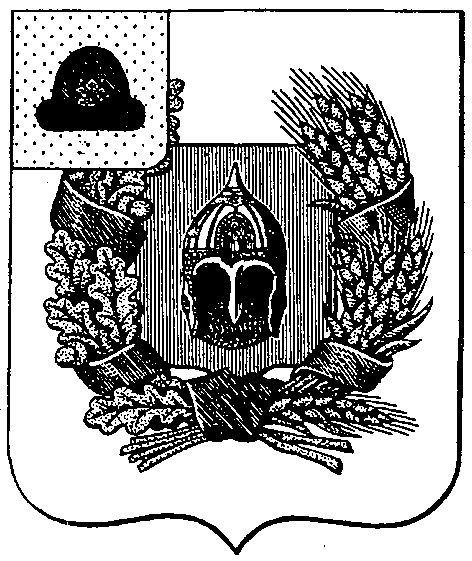 Совет депутатов Александро-Невского городского поселения Александро-Невского муниципального районаРязанской областиСовет депутатов городского поселенияР Е Ш Е Н И Е О внесении изменений в решение Совета депутатов от 01.02.2018 года № 37  «Об утверждении стоимости и качества предоставляемых услуг по погребению на территории муниципального образования – Александро-Невское городское поселение Александро-Невского муниципального района Рязанской области»    Рассмотрев  проект решения «О внесении изменений в решение Совета депутатов «Об утверждении стоимости и качества предоставляемых услуг по погребению на территории муниципального образования – Александро-Невское городское поселение Александро-Невского муниципального района Рязанской области», Совет депутатов Александро-Невское городское поселения      РЕШИЛ:          1.  Внести изменения в решение Совета депутатов от 01.02.2018 года № 37  «Об утверждении стоимости и качества предоставляемых услуг по погребению на территории муниципального образования – Александро-Невское городское поселение Александро-Невского муниципального района Рязанской области»:- заменить слова по тексту «Постановлением Правительства Российской Федерации от 12.10.2010 г. № 813 «О сроках индексации предельного размера стоимости услуг, предоставляемых согласно гарантированному перечню услуг по погребению, подлежащей возмещению специализированной службе по вопросам похоронного дела, а также предельного размера социального пособия на погребение» (постановление утратило силу с 01.01.2018 года) на  слова «Постановлением от 26.01.2018 № 74 «Об утверждении коэффициента индексации выплат, пособий и компенсаций в 2018 году».2. Опубликовать данное решение в Информационном бюллетене Александро-Невского городского поселения.5. Настоящее решение вступает в силу с момента его опубликования.Глава Александро-Невского городскогопоселения, председатель Совета депутатовАлександро-Невского городского поселения                                                      В.А. Ушакова   от  26 марта 2018 г.                    р.п. Александро-Невский                           № 44